Faculty/Institute:	 Principal Investigator (PI):PIName: 	Phone:	Designated Emergency Contact(s): Name:		 Phone:	*Protocol duration begins on the date of approval by the CU- IACUC and continues for the period requested in this section.SECTION 1: Overview of protocol1.1. Research team information (Add more lines if necessary)1.2 Has this protocol been peer reviewed by specialized scientific reviewing committee?No	YesIf yes, please provide the full name of the reviewing committeeLiterature Search for DuplicationThis search must be performed to prevent unnecessary duplication with previous experiments and to assess the possibility of the 3Rs (Reduction, replacement and refinement) alternatives.The objective(s), hypothesis and outcomes of this protocolPlease list the objective(s), hypothesis and anticipated outcomes of the project using lay languageBackgroundPlease provide adequate background with references that indicates the importance of the proposed study.Summary or Synopsis in simple English (layman) languageAvoid using technical terminology overly. The summary should be simple and concise in a way that makes sense to a person with no discipline-specific training.*If this is a thesis research proposal or a grant application, please do not write down the full length proposal.SECTION 2. Project InformationPrimary purposeSocial relevance or significanceSubject areaEmbryology &comparative anatomy	Other (pleasespecify……)SECTION 3.  Justification of animal use and 3Rs:The SU-IACUC requires “that animals should be used only if the researcher’s best efforts to find an alternative have failed”. The three Rs (Replacement, Reduction and Refinement) are the cornerstone of ethical animal research, and CU-IACUC requires investigators to implement the 3Rs whenever possible upon preparing to use animals for scientific or teaching purposes.3.1 Requested animalsIn female animals, please check its reproductive statusMature female	Immature femalePregnantfemale	LactatingfemaleReplacementReplacement refers to methods that avoid or replace the use of animals.Justification of Animal UseExplainwhy animals are required for these studies, and why non-animal model replacements, such as cell culture or computer modeling, cannot fully replace animals:Species – Specific ConsiderationProvide a clear justification explaining choice of species to be used:What characteristics of this/these species make them appropriate for the proposed study? These might include structural, behavioural, physiological, biochemical, or other features or considerations (such as availability of species-specific reagents, or the use of well-established model) which make the model compatible with the research objectives. Cost is not a primary consideration.ReductionReduction refers to methods that minimize the number of animals required to achieve the aims of the work. Applicants must demonstrate that the minimum number of animals required to attain scientifically meaningful or statistically significant results will be used. Reducing the number of animals used should not result in greater harm, including pain and distress, to the animals that are used.Is this a repetition of a previous study?No	Yes	If Yes  please describe the previous work and justify why this needs to be repeated.Justification of animal numberProvide a clear justification explaining the number of animals to be used.Did three Rssearch determine any possible reduction?Statistical methods shouldbe described where possible.Animal Re-use StrategyDoes this protocol involve the re-use of any animals (more than one procedure applied for unrelated experiments on the same animals and in the same project)?Yes	NoRefinementThis refers to practices that reduce or eliminate the animals’ pain, stress and discomfort - not only during experimental procedures, but in relation to the animals’ daily social and physical environments, as well.Have you considered pilot studies?Yes	NoFlowchart of experimental procedures and timelines.Describe all procedures on the animals and how often they will be done. Surgery should be described here if applicable as it relates to the study design. Specific details on surgery, anesthesia for surgery, and postoperative care are requested in section 3.5.3.4.2. 1. Experimental Agents2. Collection of biological samples (blood*, body fluid, tissue, hair, swap,tail clip,etc).Degree of pain severityBased on the experimental design and manipulated procedures in this study. Please check ONLY one box.The principle investigator required to document that alternative to procedures that may cause pain or distress to animals have been considered.Are less painful or stressful alternative available?No	YesDescribe the anticipated pain or distress for animals?Describe how pain or distresses will be monitored?List who will monitor or observe animals?Indicate the schedule of monitoring?Animals in pain or stressDescribe the interventions and / or dose, frequency and type of anesthetic or analgesic drugs or tranquilizers if pain or distress occurs.Does this protocol involve surgery?Yes	NOIf answer with Yes, complete the following section and if No, proceed to the following section.Surgical proceduresAnaesthetic, analgesic, antibiotic and other drugs used in pain management.Important Surgical Consideration.Will animals be allowed to recover from anesthesia Yes	NOIf the answer with Yes, will more than one major survival surgery be conducted on each animals?Yes	NO	If the answer with Yes, How manytimes? (	).Provide scientific justification for more than one major, survival surgery on eachanimal.Aseptic TechniquesPreparation of the surgical space:	Preparation of the surgeon: [e.g., surgical scrub of hands, donning surgical attire, sterile gloves, etc.]	Preparation of the animal: [e.g., clip fur, clean surgical site with antiseptics, use of sterile drapes, application of eye ointment,etc.]	Sterilization of instrumentsDescribe how instruments will be sterilized: [e.g., autoclave, glass bead sterilizer, chemical sterilant, etc.]	Will instruments be used in multiple animals? If so, describe how sterility will be maintained.SECTION 4: Humane EndpointsSome experimental manipulations or phenotype abnormalities can be expected to produce a degree of unavoidable pain, distress or illness in experimental animals. These adverse effects will be minimized or alleviated by choosing the earliest endpoints consistent with the scientific objectives of theresearch.SECTION 5: Experimental ProceduresSECTION 6: EuthanasiaThis must be answered even in a non-terminal study, where an animal may experience a Humane Endpoint not related to the research i.e. in case of planned or unplanned (emergency) euthanasia. Methods of euthanasia must be listed as acceptable by the most recent Report of the AVMA (American Veterinary Medical Association) Guidelines on Euthanasia (https://www.avma.org/KB/Policies/Documents/euthanasia.pdf).Euthanasia is part of the study designEuthanasia is NOT part of the study designMethods of euthanasia**If more than one method is used per species please list all methods.Confirmation of Death in AnimalsSECTION 7: Animal HousingAnimal Housing Requirements. (Select and check)SECTION 8: Animal dispositionSECTION 9: SafetyDoes this protocol involve the use of substances that may pose any health risk (infectious, carcinogenic or toxic) to humans and/ or animals (e.g. bacteria, viruses, fungi, parasites, cell lines, primary cells, tissue, fluids, blood, recombinant DNA, chemicals, laser or radiation)?YES	NOIf yes, please indicate the hazards that the agent(s) may pose to humans and/or animals and mention the precautions that will be followed to minimize health risk.SECTION 10: Technical /Training requestsWill researchers perform technical procedures on animals in addition to routine husbandry?Yes	NoIf yes, please fill the following table:*Please explain how the researcher was trained to perform this procedure (Certificate, personnel training,video………).- SU. IACUC request for additional training.Yes	No-Details	SECTION 11: List of ReferencesProject titleI/we the undersigned have read the Animal care Guidelines and accept responsibility for the conduct of the experimental procedures detailed in this proposal in accordance with the guidelines contained in the Guidefor	the Care and Use of Laboratory Animals 8th Edition 2011 (theGuide).	I/We understand that I must notify the IACUC of Sohag University through the amendment process of any changes in the research use of the animals, including the changes of personnel, the number of animals, species used, or procedures performed, and understand that no additional procedures can be started without express prior approval from the IACUC.At the end of each year, an annual protocol report should be submitted to the IACUC.I/We (all investigators) confirm that the research team will comply with any other condition laid down by the Sohag University Institutional animal and care and use committee.N.B. If the protocol is resubmitted after response to SU_IACUC member's comments, please be sure that the resubmitted protocol is signed from the designated reviewing members.Designated reviewing members.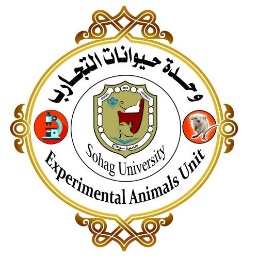 The Institutional Animal Care and Use Committee (IACUC) Sohag University.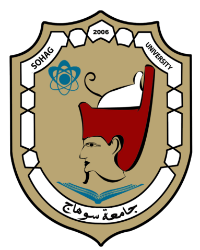 Application Template for Approval to Use Animals inResearch and TeachingApplication Template for Approval to Use Animals inResearch and TeachingApplication Template for Approval to Use Animals inResearch and TeachingProtocol TitleCategoryResearch Pilot studyTeaching	TrainingDuration of Approval requested?*1 Year2Years	3 YearsAnticipated Start DateThis protocol for:M.Sc.Ph.D.	Research	ProjectIs the protocol currently funded?Yes Funding Source:Sohag UniversityNo	PendingOthers	(Please specify	)Study Team MembersStudy Team MembersStudy Team MembersStudy Team MembersPrincipal InvestigatorPrincipal InvestigatorPrincipal InvestigatorPrincipal InvestigatorNamePositionInstitutionDepartmentPhoneEmailCo-Investigator (s)Co-Investigator (s)Co-Investigator (s)Co-Investigator (s)NamePositionInstitutionDepartmentPhoneEmail1. Database search engine(s)Pubmed	Google Scholar	Science Direct	Others (If others please specify	)2. The last date of database search was performed:3. Time period covered by the search:5years	10 years	Others(If others please specify….)4. Keywords used in the search5. Acronyms or abbreviationsObjective(s)HypothesisOutcomes and significance (benefits)ResearchDiagnosticOther (please specify)TeachingProduct developmentProduct developmentConservation/EnvironmentVeterinary ScienceBasic BiologyMedical ScienceOther (please specify……)BehaviorBiochemistryBiomaterialsCell BiologyClinical sciencesDrug developmentEcologyGenetics/gene manipulationImmunologyMolecular biologyParasitologyNeurobiologyPharmacologyPhysiologyToxicologySpecies / Common NameStrain/ BreedWeight range and/or AgeSex(M, F)TotalNumberSourceReduction Alternative CategoryExperimental designRandomised	Doubleblind	Other (if other pleasespecify)Sample size calculationPower calculation	Reference	Pilot Study	Other(if other please specify)Experimental agents include investigational new drugs, placebos, tumor cells, stem cells, gene markers, tracers, radioisotopes, imaging contrast agents, viruses and other biological agents, etc.Experimental agents include investigational new drugs, placebos, tumor cells, stem cells, gene markers, tracers, radioisotopes, imaging contrast agents, viruses and other biological agents, etc.Experimental agents include investigational new drugs, placebos, tumor cells, stem cells, gene markers, tracers, radioisotopes, imaging contrast agents, viruses and other biological agents, etc.Experimental agents include investigational new drugs, placebos, tumor cells, stem cells, gene markers, tracers, radioisotopes, imaging contrast agents, viruses and other biological agents, etc.Experimental agents include investigational new drugs, placebos, tumor cells, stem cells, gene markers, tracers, radioisotopes, imaging contrast agents, viruses and other biological agents, etc.Experimental agents include investigational new drugs, placebos, tumor cells, stem cells, gene markers, tracers, radioisotopes, imaging contrast agents, viruses and other biological agents, etc.Experimental agents include investigational new drugs, placebos, tumor cells, stem cells, gene markers, tracers, radioisotopes, imaging contrast agents, viruses and other biological agents, etc.SpeciesDrug/AgentDose (mg/kg body weight)VehicleRouteFrequencyDurationCollectedsampleSite ofcollectionMethod ofcollectionAmount (size/volume) CollectedFrequencyofCollection(s)The most invasive or potentially painful procedure determines the pain severity level.The most invasive or potentially painful procedure determines the pain severity level.No pain- Animals being bred, acclimatized, or held for use in teaching, testing, experiments, research, or surgery but not yet used for such purposes.Minimum-Animals that are subject to procedures that cause no pain or distress, or only momentary or slight pain or distress and do not require the use of pain‐relieving drugs-Animals subjected to potentially painful or stressful procedures for which theyModeratereceive appropriate anesthetics, analgesics and/or tranquilizer drugs.Severe-Animals subjected to potentially painful or stressful procedures that are not relieved with anesthetics, analgesics and/or tranquilizer drugs.Agent/SubstanceDrugDosageFrequencyRoute of AdministrationAnesthetic AgentAnalgesic AgentTranquilizersOthersAgent/SubstanceDrugDosageFrequencyRoute of AdministrationAnesthetic AgentPost operative AnalgesicAntibioticOthersSpeciesMethodDrugDose (mg/kg)/ For gas use%RouteAnesthetic overdoseDecapitation under anesthesia ortranquilizationCervical dislocation (CD) under anesthesia or tranquilizationExsanguination/cardiac perfusionunder anesthesiaOther method (Please specify)Open chest inspection of the heartOpen chest inspection of the heartExsanguination (cutting a major blood vessel)Exsanguination (cutting a major blood vessel)Physical method (specify):Other (describe below):Other (describe below):Specify intended Animal Housing FacilitySpecify intended Animal Housing FacilitySpecify intended Animal Housing FacilityAnimal Facility SupervisorAnimal Facility SupervisorAnimal Facility SupervisorMicro environmentHousing Cage type Bedding Feeding WateringGroup Conventional Normal Normal NormalIndividual IVCSpecial Special diet SupplementedMicro-isolatorSpecial regime SpecialregimeMacro environmentTemperature Humidity ContainmentAmbient Ambient NormalOther(Details	)Other(Details	)Other(Details	)Other(Details	)Other(Details	)Other(Details	)AgentMethod of AdministrationMethod used to capture wastesProcedureName of the researcherTraining*NameDateSignatureHead of DepartmentSignatureDateNameDateSignature